KLASA: 024-02/23-01/06URBROJ: 2158-41-01-23-01Vladislavci, 5. srpnja 2023.Temeljem članka 34. stavka 3. Poslovnika Općinskog vijeća Općine Vladislavci («Službeni glasnik» Općine Vladislavci  broj 3/13 i 3/17, 4/20 8/20 i 2/21), sazivam28. SJEDNICU OPĆINSKOG VIJEĆAOPĆINE VLADISLAVCI Sjednica će se održati  10. srpnja 2023. (ponedjeljak) u 18,00 satiu Vladislavcima, Kralja Tomislava 141 – Vijećnica Općine Vladislavci,Za sjednicu predlažem slijedeći: D N E V N I   R E D:Usvajanje zapisnika 26. sjednice Općinskog vijeća, Vijećnička pitanja, Usvajanje Godišnjeg izvještaja o izvršenju Proračuna Općine Vladislavci za 2022. godinu Donošenje Odluke o raspodjeli rezultata i rasporedu viška u Proračunu Općine Vladislavci za 2022. godinuDonošenje Zaključka o usvajanju Izvješća o izvršenju Plana provedbe Programa poticanja uređenja naselja i demografske obnove na području Općine Vladislavci za 2022. godinuDonošenje Zaključka  o usvajanju Izvješća o izvršenju Programa javnih potreba u kulturi  na području Općine Vladislavci u 2022. godini,Donošenje Zaključka o usvajanju Izvješća o izvršenju Programa javnih potreba u razvoju civilnog društva Općine Vladislavci za 2022. godinu,Donošenje Zaključka o usvajanju Izvješća o izvršenju Programa javnih potreba u sportu na području Općine Vladislavci u 2022. godini,Donošenje Zaključka o usvajanju Izvješća o izvršenju Programa financiranja vatrogastva   na području Općine Vladislavci u 2022. godini,Donošenje Zaključka o usvajanju Izvješća o izvršenju Programa financiranja vjerskih zajednica iz Proračuna Općine Vladislavci za 2022. godinu,Donošenje Zaključka o usvajanju Izvješća o izvršenju Programa građenja komunalne infrastrukture na području Općine Vladislavci u 2022. godini,Donošenje Zaključka o usvajanju Izvješća o izvršenju Programa održavanja komunalne infrastrukture na području Općine Vladislavci u 2022. godiniDonošenje Zaključka o usvajanju Izvješća o izvršenju Programa utroška sredstava šumskog doprinosa na području Općine Vladislavci u 2022. godini,Donošenje Zaključka o usvajanju Izvješća o izvršenju Programa korištenja sredstava naknade za zadržavanje nezakonito izgrađenih zgrada u prostoru za 2022. godinu,Donošenje Zaključka o usvajanju Izvješća o izvršenju Programa javnih potreba u socijalnoj skrbi na području  Općine Vladislavci za 2022. godinu,Donošenje Zaključka o usvajanju Izvješća o provedbi Plana upravljanja imovinom u vlasništvu Općine Vladislavci za 2022. godinu,Donošenje Zaključka o usvajanju Izvješća o izvršenju  Program potpora u poljoprivredi na području Općine Vladislavci za razdoblje od 2021. do 2027. godine, za 2022. godinu,Donošenje Zaključka o usvajanju Izvješća o izvršenju Provedbenog plana unapređenja zaštite od požara za područje Općine Vladislavci  za 2022. godinu,Donošenje Odluke o izmjeni i dopuni Odluke o izboru najpovoljnijih ponuda  na natječaju za zakup poljoprivrednog zemljišta u vlasništvu Republike Hrvatske na području Općine Vladislavci od 25. travnja  2022. godineDonošenje Zaključka o prihvaćanju Informacije o prijavi projektnog prijedloga Općine Vladislavci „Brat uz brata, Hrvat uz Hrvata – Faza III“Donošenje Zaključka o prihvaćanju Informacije o prijavi projektnog prijedloga Općine Vladislavci „Kultura kao most suradnje – Faza II“Razno. PREDSJEDNIKOPĆINSKOG VIJEĆAKrunoslav MorovićPrilog:Zapisnik 26. sjednice Općinskog vijeća, Godišnji izvještaj o izvršenju Proračuna Općine Vladislavci za 2022. godinu Odluka o raspodjeli rezultata i rasporedu viška u Proračunu Općine Vladislavci za 2022. godinuZaključak o usvajanju Izvješća o izvršenju Plana provedbe Programa poticanja uređenja naselja i demografske obnove na području Općine Vladislavci za 2022. godinuZaključak  o usvajanju Izvješća o izvršenju Programa javnih potreba u kulturi  na području Općine Vladislavci u 2022. godini,Zaključak o usvajanju Izvješća o izvršenju Programa javnih potreba u razvoju civilnog društva Općine Vladislavci za 2022. godinu,Zaključak o usvajanju Izvješća o izvršenju Programa javnih potreba u sportu na području Općine Vladislavci u 2022. godini,Zaključak o usvajanju Izvješća o izvršenju Programa financiranja vatrogastva   na području Općine Vladislavci u 2022. godini,Zaključak o usvajanju Izvješća o izvršenju Programa financiranja vjerskih zajednica iz Proračuna Općine Vladislavci za 2022. godinu,Zaključak o usvajanju Izvješća o izvršenju Programa građenja komunalne infrastrukture na području Općine Vladislavci u 2022. godini,Zaključak o usvajanju Izvješća o izvršenju Programa održavanja komunalne infrastrukture na području Općine Vladislavci u 2022. godiniZaključak o usvajanju Izvješća o izvršenju Programa utroška sredstava šumskog doprinosa na području Općine Vladislavci u 2022. godini,Zaključak o usvajanju Izvješća o izvršenju Programa korištenja sredstava naknade za zadržavanje nezakonito izgrađenih zgrada u prostoru za 2022. godinu,Zaključak o usvajanju Izvješća o izvršenju Programa javnih potreba u socijalnoj skrbi na području  Općine Vladislavci za 2022. godinu,Zaključak o usvajanju Izvješća o provedbi Plana upravljanja imovinom u vlasništvu Općine Vladislavci za 2022. godinu,Zaključak o usvajanju Izvješća o izvršenju  Program potpora u poljoprivredi na području Općine Vladislavci za razdoblje od 2021. do 2027. godine, za 2022. godinu,Zaključak o usvajanju Izvješća o izvršenju Provedbenog plana unapređenja zaštite od požara za područje Općine Vladislavci  za 2022. godinu,Odluka o izmjeni i dopuni Odluke o izboru najpovoljnijih ponuda  na natječaju za zakup poljoprivrednog zemljišta u vlasništvu Republike Hrvatske na području Općine Vladislavci od 25. travnja  2022. godineZaključak o prihvaćanju Informacije o prijavi projektnog prijedloga Općine Vladislavci „Brat uz brata, Hrvat uz Hrvata – Faza III“Zaključak o prihvaćanju Informacije o prijavi projektnog prijedloga Općine Vladislavci „Kultura kao most suradnje – Faza II“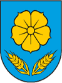 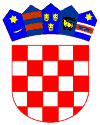 